Publicado en España el 07/02/2024 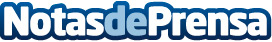 BIM renueva la contratación públicaEl Plan BIM (Building Information Modeling) creado para el sector mejorará la eficiencia del gasto público y servirá de palanca para la transformación digital en la construcciónDatos de contacto:Paula Etxeberria CayuelaPeriodista freelance649718824Nota de prensa publicada en: https://www.notasdeprensa.es/bim-renueva-la-contratacion-publica_1 Categorias: Nacional Software Sostenibilidad Innovación Tecnológica Construcción y Materiales Arquitectura http://www.notasdeprensa.es